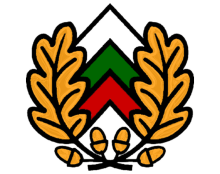 РЕГИОНАЛНА ДИРЕКЦИЯ ПО ГОРИТЕ – СЛИВЕНЮГОИЗТОЧНО ДЪРЖАВНО ПРЕДПРИЯТИЕ – СЛИВЕНП О К А Н АЗА ОБЩЕСТВЕНО ОБСЪЖДАНЕРегионална дирекция по горите – Сливен и Югоизточно държавно предприятие ДП гр. Сливен, уведомяват обществеността и заинтересованите органи, че е извършена инвентаризация на горските територии и са изработени горскостопански карти, план за ловностопанските дейности, план за дейностите по опазване на горските територии от пожари и горскостопански план за държавните горски територии, в района на дейност на Териториално поделение „Държавно горско стопанство Нова Загора”.На основание чл.37, ал.4 и чл.90, ал.2 от Наредба №18/07.10.2015г. за инвентаризация и планиране в горските територии на 02.09.2019г. (понеделник) от 10:30 часа в административната сграда на Териториално поделение „Държавно горско стопанство Нова Загора” с адрес гр. Нова Загора, ул. „Петко Енев” №73, ще се проведе ОБЩЕСТВЕНО ОБСЪЖДАНЕ на извършената инвентаризация на горските територии и изработените горскостопански карти, план за ловностопанските дейности, план за дейностите по опазване на горските територии от пожари и горскостопански план за държавните горски територии в района на дейност на Териториално поделение „Държавно горско стопанство Нова Загора”.Материалите от извършената инвентаризация и последващи дейности са на разположение на заинтересованите лица и органи всеки работен ден от 9:00 часа до 16:00 часа в административната сграда на Териториално поделение „Държавно горско стопанство Нова Загора”.Писмени становища и предложения по предмета на общественото обсъждане се приемат до датата на провеждане на общественото обсъждане в деловодството на Териториално поделение „Държавно горско стопанство Нова Загора” или на електронен адрес: dgsnovazagora@uidp-sliven.com.